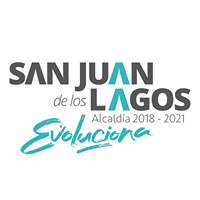                                                                                        BITÁCORA DE TRABAJO DEL PERSONAL  OPERATIVO DE PARQUES Y JARDINES.DIRECTOR: ROBERTO YAÑEZ GOMEZ                                REPORTE TRIMESTRAL  DE TRABAJO RELIZADO DURANTE ENERO,FEBRERO Y MARZO CON ATENCIÓN : ALMA ROSA SANCHEZ DELGADO ____________CUADRILLASTRABAJO REALIZADO Cuadrillas 1:ENCARGADO adrian En el mes de enero limpiaron y recogieron toda la basura en desde el monumento de la virgen de san Juan  hasta el monumento el peregrinó por la llegada de los peregrinos Poda de árboles malecón Romelio ruiz altura de la huertasPoda de pasto y planta puente TelmexPoda de árboles en el malecón altura  de las huertasPoda de árboles por el malecón  cerca del domo de proan     Poda de árboles frente a la guardería      Poda de árboles en el malecón     Poda  de árboles  malecón Romelio Ruiz altura con el buda      Poda de árboles del malecón       Poda  recolección de basura y mantenimiento Plantación ye reforestación malecón Romelio ruiz Y Lázaro cardenas hasta MezquiticPaticas de cuidado de medio ambiente en escuelasPoda y mantenimiento de los arcos en poda, y limpieza de jardinerasPoda y mantenimiento de arboles del difPoda y mantenimiento de palmeras Poda y manteamiento de campo Benito Juárez--Poda de árboles malecón Romelio ruiz altura de la huertasPoda de árboles en el malecón altura  de las huertasPoda de árboles por el malecón  cerca del domo de proan     Poda de árboles frente a la guardería      Poda de árboles en el malecónENEROFEBREROMARZO     Cuadrilla 2. 	Raudel - En el mes de enero limpiaron y recogieron toda la basura en desde el monumento de la virgen de san Juan  hasta el monumento el peregrinó por la llegada de los peregrinos Apoyo a limpieza en la feria del caballoPoda y  desde santa lucia  hasta  la feria del caballoApoyo a limpieza  y  poda durante una semana de la planta tratadora de agua Apoyo a poda de mezquiteApoyo a riego del campo Benito JuárezApoyo a llevar camionetas de tierraApoyo a llevar dos camionetas de hierbaApoyo a poda en el kínder  y  centro de salud  de agua de obispo durante tres díasPodando lázaro cardenas los arboles y quitando malezaPoda  del centro de salud del centro      Mantenimiento  en el boulevard Martin, de la parte nueva que  están restaurando las jardineras. Pusieron arboles y plantas  huerta , camellones nuevos Apoyo a limpiar el  rio  durante 4 semanas en poda y mantenimiento de arboles Apoyo a descacharrización todos los miércoles de cada mesApoyo a centro de salud del centroPoda y mantenimiento de campo el rosarioPoda y mantenimiento de campo Antonio r Márquez Apoyo a poda  de árboles en comunidad  la alhajaApoyo a campaña de esterilización de perros en situación de callePoda y mantenimiento escuela secundaría , se retiraron arboles previó dictamen forestal y se volvieron a plantar  árboles en toda la calle Pedro galeana Poda y mantenimiento  de la boca de tormenta  del malecónPoda y mantenimiento de los arboles junto a la secundaria técnicaDestapando las bocas de tormenta del malecónPoda y mantenimiento del jardín del panteónPoda y limpia de los accesos al libramientoPoda y limpia de basura de glorieta en la explanada del rosario Poda y mantenimiento del parquecito difPoda  a las plantas nuevas de blvd ramón Martín huerta y jardineras alternasPoda mantenimiento y limpieza de lados alternos  libramiento san Juan ENEROFEBREROMARZOCUADRILLA 3. Don martin En el mes de enero limpiaron y recogieron toda la basura en desde el monumento de la virgen de san Juan  hasta el monumento el peregrinó por la llegada de los peregrinosPoda y limpia en av.  Universidad Todas la cuadrilla trabajaron limpiando y podando desde el malecón hasta la feria del caballo del 1 de febrero al 5      poda y mantenimiento del parque el herrero        poda y limpieza del pedregal       poda y limpieza calle amatistapoda y limpieza de av, san Isidropoda y mantenimiento vaso de la presapoda  y limpieza de banquetas leona vicarioPoda y mantenimiento desde la  llantera hasta el colegio BoloniaPoda  y l recolección de basura vaso de la presa  desde la calle leona vicario – afuera del auditorio y limpiando y podando afuera de protección civilENEROFEBREROMARZOCUADRILLA 4 chuy mataEn el mes de enero limpiaron y recogieron toda la basura en desde el monumento de la virgen de san Juan  hasta el monumento el peregrinó por la llegada de los peregrinos  poda  limpia  y recolección de basura de santa Cecilia desde la entrada hasta la feria del caballoPoda y limpia de los accesos al libramientoPoda y limpia de basura de glorieta en la explanada del rosario Poda y mantenimiento del parquecito difPoda  a las plantas nuevas de blvd ramón Martín huerta y jardineras alternasPoda mantenimiento y limpieza de lados alternos  libramiento san Juan CUADRILLA 5 cuco En el mes de enero limpiaron y recogieron toda la basura en desde el monumento de la virgen de san Juan  hasta el monumento el peregrinó por la llegada de los peregrinos       Poda del campo 1 y 2 Antonio r MárquezPodando Ramón Martin huerta las plantas nuevas , desde oficinas de Telmex hasta san JoséPoda de pasto y forma a los árboles en los arcosLimpia del talu del malecón de ambos ladosPoda y mantenimiento del  campo el rosarioPoda del campo de las patinetasApoyo al kínder de Mezquitic de la magdalenaPoda y mantenimiento del comedor comunitarioApoyo a poda centro de adicciones capa san Juan ENEROFEBREROMARZOPipas 1. PJM 96 Héctor moreno Y Agustín  Esta ruta es diaria de 5 de la mañana a 1 de la tarde Riego  de plantas malecón y sus lateralesRiego de av. Luis Donaldo Colosio plantas nuevasRiego  de los arcos, triángulos que están enfrente de la ferretería y entrada con los RuizRiego de carr. A MezquiticRiego de plantas  jardines laterales, de con el golobano hasta san JoséRiego  de las laterales del puente histórico a la glorieta de santa lucia riego  de las laterales del campos  las huertas al puente de santa luciaRiego de triángulos de enfrente de la iglesia  sangre de Cristo hasta la salida a MezquiticRiego  de lateral  del lado del rio de la glorieta de santa lucia hasta el libramientoRiego lateral  lado izquierdo del libramiento hasta el campo el fovisteRiego el parque del fovisteRiego  de la glorieta santa lucia toda la semana Riego  lázaro cárdenas  las plantas del camellón de en medioRiego de talu puente histórico Riego de las plantas de av. Luis Donaldo Colosio ENEROFEBREROMARZOPIPA  FAMSA PJM 34  JOEL GÓMEZ   riego  esta pipa riega 2 semanas de noviembre de 8 de la noche a 1 de la mañana por que solo tiene 2 pipas trabajando  camellón de lázaro cárdenas – plantas nuevas – jardines alternos- riegan  plantas nuevas del rosario hasta Mezquitic arboles que se plantaron nuevosriego de blvr ramón Martín huerta plantas nuevas y camellonesdesde el monumento el peregrinó hasta  el huizacheriego  de fraccionamiento los lagosriego  de el talu de la telefónica riego de av. universidad riego de lázaro cárdenas hasta Mezquiticriego de arboles nuevo de Mezquiticapoyo el 1 ,2 y 3 de febrero a la feria del caballo   ENEROFEBREROMARZOPIPA FANSA  PJM 34    JUAN LUIS HERNÁNDEZ Y FRANCISCO TURNO -Riega puente histórico  hasta el monumento al peregrino-camellones centrales y lateralesRiega de plantas de moreno ValleyRiega av. Luis Donaldo Colosio y camellones centrales de lázaro cárdenasENEROFEBREROMARZOCOLONIA BENEFICIADAS El herreroBenito Juárez Lomas de santa teresa Santa CeciliaSanta lucia San Martín Sangre de CristoEl pedregal Las morasMezquitic de la magdalena Col el rosarioCol el planCol el RivieraZona centro San JoséBenito Juárez Mi nuevo san JuanSan Isidro  Los lagosENEROFEBREROMARZOResumen general  : estos tres primeros meses también nos dedicamos a reforestar , asi mismo apoyamos la campaña  contra el dengue todos los jueves , también se apoya a  la campaña de  cuidado de caninos en todas la colonias 